Бортовой контроллер быстрого заряда (Контроллер быстрого заряда GB/T) ПШМА.468362.002-15РЭ1 Основные сведения об изделии 1.1 Бортовой контроллер быстрого заряда (контроллер быстрого заряда GB/T) ПШМА.468362.002-15               (далее по тексту – контроллер) предназначен для взаимодействия с внешними устройствами по интерфейсам CAN и Ethernet. 1.2 Контроллер может эксплуатироваться в следующих условиях:- рабочая температура окружающего воздуха от минус 40 до плюс 85 С;- относительная влажность воздуха (90±3) % при температуре плюс (25±2) С;- атмосферное давление от 86,6 до 106,7 кПа (от 650 до  рт. ст.);- вибрации с амплитудой до 0,5 мм с ускорением 15 м/с2 (1,5 g) в диапазоне частот 
от 1 до 35 Гц.1.3 Контроллер выполнен со степенью защиты IP10 по ГОСТ 14254-2015 и предназначен для встраивания во внешние устройства, обладающие защитной оболочкой. По степени защиты от поражения электрическим током контроллер относится к классу III по ГОСТ 12.2.007.0 75, что обеспечено питанием от источника безопасного сверхнизкого напряжения постоянного тока. 1.4 Адрес предприятия-изготовителя:ООО «Промэлектроника», 390000, РФ, г. Рязань, ул. Каширина, д. 1Г.Телефон: 8 (4912) 51-31-29, 8 (930) 783-50-50.Электронная почта: promelectronik@gmail.com.2 Технические характеристики и функции2.1 Напряжение питания постоянного тока                           (12±1,2) В. 2.2 Потребляемый от источника питания ток, А, не более:– в рабочем режиме                                                       2;– в режиме ожидания                                                  0,15.2.3 Интерфейс обмена информацией с внешним устройством CAN 2.0B J1939, ISO 11898.2.4 Интерфейс обмена с внешним устройством по стандарту 100BASE-TX IEEE 802.3u.2.5 Профиль в соответствии с GB/T.2.6 Габаритные размеры, мм, не более        130х94х26.2.7 Масса, кг, не более			                  0,3.2.8 Срок службы, лет, не менее			       5.3 Комплектность 3.1 В комплект поставки контроллера должны входить составные части, указанные в таблице 3.1.Таблица 3.14 Гарантии изготовителя (поставщика)4.1 Гарантийный срок исчисляется со дня продажи контроллера и составляет 12 месяцев. При отсутствии сведений о продаже гарантийный срок исчисляется с даты выпуска изделия. Ресурс контроллера до первого капитального ремонта должен быть не менее 3000 часов в течение срока службы не менее 5 лет, в том числе гарантийный срок хранения 2 года со дня изготовления в упаковке изготовителя в складских помещениях в условиях, указанных в руководстве по эксплуатации.4.2 В течение гарантийного срока неисправности, возникшие по вине изготовителя, устраняются бесплатно. Для ремонта контроллер и эксплуатационная документация высылаются в адрес предприятия-изготовителя на исследование. Упаковка контроллера должна обеспечивать его надежное транспортирование и хранение. 4.3 После исследования (ремонта) предприятие-изготовитель возвращает потребителю контроллер и эксплуатационную документацию. В необходимых случаях предприятие-изготовитель имеет право заменить контроллер на новый.4.4 Транспортные расходы, связанные с пересылкой контроллера на ремонт или замену его в период гарантийного срока, оплачивает предприятие-изготовитель при предъявлении транспортной квитанции потребителем.4.5 При нарушении правил эксплуатации, технического обслуживания или товарного вида контроллера транспортные расходы, связанные с пересылкой изделия и его ремонтом в течение гарантийного срока, оплачивает потребитель.4.6  Контроллер снимается с гарантии в следующих случаях:- если присутствуют следы постороннего вмешательства, была попытка отремонтировать изделие собственноручно или в не уполномоченных изготовителем сервисных центрах;- если на контроллере стерт, удален, изменен или неразборчив серийный номер;- контроллер эксплуатировался с применением дополнительного оборудования, не рекомендованного производителем или с параметрами, несоответствующими параметрам изделия;- если габаритные размеры и масса контроллера изменены вследствие его деформации (удара, механического воздействия и т.п.);- при наличии механических повреждений, трещин, сколов и повреждений, вызванных воздействием агрессивных сред и высоких температур или иных внешних факторов.Не подлежат гарантийному ремонту контроллеры с дефектами, возникшими вследствие:- механических повреждений;- несоблюдения потребителем правил эксплуатации, описанных в руководстве по эксплуатации;- умышленных или ошибочных действий потребителей;- обстоятельств непреодолимой силы (стихия, пожар, молния и т.п.), несчастных случаев и других причин, находящихся вне контроля продавца и изготовителя;- несанкционированного внесения изменений в конструкцию изделия;- нарушения правил транспортировки и хранения;- несоответствия ГОСТ и нормам питающих сетей;- попадания на контроллер посторонних предметов, жидкостей, насекомых;- попадания на поверхность контроллера едких химических веществ;- эксплуатации контроллера при явных признаках неисправности (сильное искрение, запах гари и др.).4.7 Настоящая гарантия не нарушает законных прав потребителя, предоставленных ему действующим законодательством страны и прав потребителя по отношению к поставщику, возникающих из заключения между ними договора купли-продажи.4.8 Изготовитель оставляет за собой право на внесение изменений, не ухудшающих технические характеристики изделия.5 Заметки по эксплуатации и хранению5.1 Устройство контроллера5.1.1 Общий вид контроллера приведен на рисунке 5.1.5.1.2 Для подключения к внешним цепям имеются соединители XP2, XP10..XP13. Для информационного взаимодействия с внешним управляющим устройством имеется разъем типа RJ45 XS3.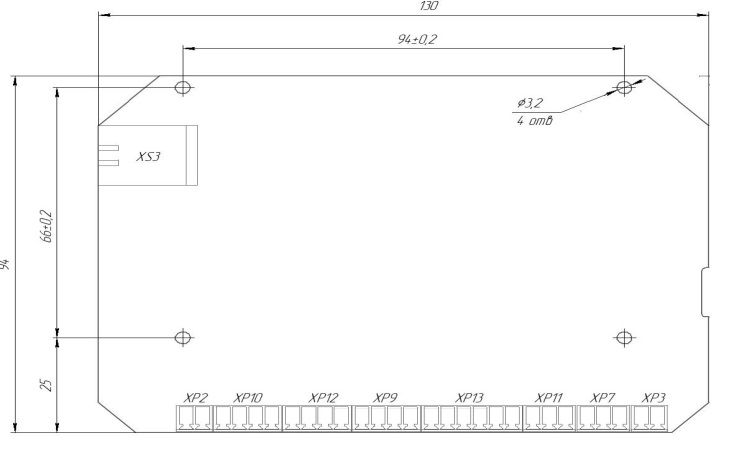 Рисунок 5.15.1.3 Управление процессом заряда и контроль состояния внешнего электромеханического устройства блокировки разъема зарядного кабеля производится посредством сигналов Out plus, Out minus, FB, CC1, Aux power 12V. 5.1.4 Информационное взаимодействие с контроллером электромобиля в процессе заряда и управление режимом заряда осуществляется по  шине CAN 2.0B J1939. 5.1.5 Информационное взаимодействие с управляющим контроллером зарядной станции осуществляется по интерфейсу 100BASE-TX IEEE 802.3u Протокол информационного взаимодействия приведен в инструкции эксплуатационной специальной ПШМА.468362.002-15ИС.5.2 Указания мер предосторожности5.2.1 При работе с контроллером необходимо соблюдать правила электробезопасности. 5.2.3  В случае появления неисправности ремонт контроллера можно производить только в специализированных мастерских, либо на предприятии-изготовителе. При этом необходимо учитывать требования безопасности. При необходимости демонтажа контроллера необходимо отключить его от внешних устройств, предварительно обесточив их. Цепь питания контроллера обязательно должна быть обесточена!5.3 Подготовка контроллера к эксплуатации и порядок работы.5.3.1  Произвести внешний осмотр контроллера.5.3.2 Убедиться в отсутствии механических повреждений. Разместить контроллер на месте эксплуатации, закрепить контроллер, используя четыре крепежных отверстия диаметром 3,2 мм.5.3.3 Подключить контроллер к внешним цепям, по которым будет осуществляться взаимодействие с внешними устройствами, посредством соединителей XP2, XP10..XP13, XS3. Подключение необходимо производить, обесточив внешние цепи. Назначение контактов соединителей XP2, XP10..XP13 приведено в таблице 5.1.Таблица 5.1Несоблюдение полярности цепи управления защелкой кабеля зарядного (Out plus, minus) может привести к отказу контроллера и защелки кабеля! 5.3.4 При напряжении питания во внешней цепи, не соответствующем напряжению питания (12±1,2) В, контроллер подключать запрещается!Подключение необходимо производить при обесточенной сети. ВНИМАНИЕ: Монтаж и демонтаж к электросети должны производить уполномоченные организации или лица согласно действующим правилам монтажа электроустановок.5.4 Эксплуатационные ограничения5.4.1 При эксплуатации необходимо строго следовать следующим мерам предосторожности:- во время работы контроллера не вынимайте провода подключения контроллера к внешним устройствам и цепям питания. Это может привести к нарушению работоспособности контроллера;- не эксплуатируйте контроллер в воде, в условиях воздействия агрессивных сред и высоких температур;- не подвергайте контроллер механическим воздействиям и ударам. Это может повлечь нарушение его работоспособности;- не допускайте попадания на поверхность контроллера посторонних предметов, металлических стружек и опилок, агрессивных и едких жидкостей. Это может привести к выходу его из строя;- не допускайте нарушения изоляции, повреждения проводов питания и подключения контроллера к внешним устройствам.6 Техническое обслуживание6.1 Контроллер в процессе эксплуатации не требует регулировок. Потребитель, в зависимости от интенсивности использования контроллера, устанавливает периодичность профилактического осмотра, при котором проверяется внешний вид, отсут-ствие повреждений.КАТЕГОРИЧЕСКИ ЗАПРЕЩАЕТСЯ ВНОСИТЬ В КОНСТРУКЦИЮ ИЗДЕЛИЯ КАКИЕ-ЛИБО ИЗМЕНЕНИЯ!В процессе использования контроллера применение запасных частей и принадлежностей не требуется.7  Правила транспортирования, хранения и утилизации7.1  Контроллер в упаковке изготовителя следует хранить и транспортировать в условиях:- температура окружающего воздуха от минус 45 до плюс 50 С;- относительная влажность воздуха (90±3) % при температуре +(25±2) С.Наличие в воздухе паров кислот, щелочей и других агрессивных примесей не допускается.7.2 Контроллер в транспортировочной таре предприятия-изготовителя может транспортироваться автомобильным, железнодорожным, водным (кроме морского) транспортом в крытых транспортных средствах в соответствии с правилами перевозок.7.3 Утилизация контроллера не требует дополнительных средств и мер безопасности.8 Свидетельство о приемкеБортовой контроллер быстрого зарядаПШМА.468362.002-15 № ____________ изготовлен и                                      обозначение		заводской номерпринят в соответствии с действующей технической документацией и признан годным для эксплуатации.МП					личная подпись	расшифровка подписи	год, месяц, числоОбозначениеНаименованиеКол, шт.ПШМА.468362.002-15ПШМА.468362.002-15РЭКонтроллер быстрого заряда GB/TПаспорт. Руководство по эксплуатации11Номер контактаСигналПримечаниеXP7:1CAN1_HУстановлен терминатор 120 Ом между цепями CAN H и CAN LXP7:2CAN1_ SHIELDУстановлен терминатор 120 Ом между цепями CAN H и CAN LXP7:3CAN1_LУстановлен терминатор 120 Ом между цепями CAN H и CAN LXP10:1CC1XP10:2GNDЗемля CC1XP11:1PTC0Термодатчик кабеля 1XP11:2PTC1Термодатчик кабеля 2XP11:3GNDЗемля термодатчиковXP12:1Out plusЦепь защелки «+»XP12:2Out minusЦепь защелки «-»XP12:3FBСостояние защелкиXP12:4GNDСостояние защелкиXP13:5Aux Power 12V2A макс.XP2:1VCCЦепь питания, «+»XP2:2GNDЦепь питания, «-»